  SOŠ veterinární,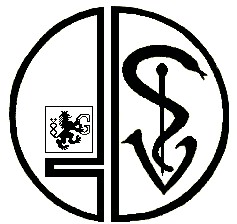   Hradec Králové-Kukleny, Pražská 68Box 59, 500 02 Hradec Králové 2; IČO 626 902 81, č.ú. 3336-511/0710 ČNB Hradec KrálovéTel. 495 53 53 86, fax 495 53 54 00 e-mail: reditel@sosvet.czPředpoklady k povolení použití osobního počítače ve výuceJméno, příjmení žákaTřída:Ověření softwarové licence u p. Mgr. M. Andrleho  v kabinetě výpočetní techniky       Vyjádření k licencím:Ověření rychlosti psaní (Mgr. Miroslav Andrle)Vyjádření.Zaplacení měsíčního poplatku za používání PC ve výši 50 Kč      Potvrzení o zaplacení:Předložení platné revize počítače jako el. zařízení  p. M. Novotné  v kanceláři školyPotvrzení o platné revizi: